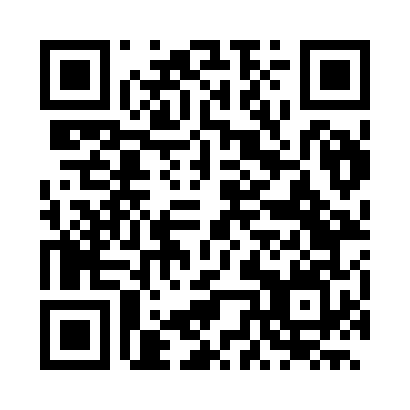 Prayer times for Miracatu, BrazilWed 1 May 2024 - Fri 31 May 2024High Latitude Method: NonePrayer Calculation Method: Muslim World LeagueAsar Calculation Method: ShafiPrayer times provided by https://www.salahtimes.comDateDayFajrSunriseDhuhrAsrMaghribIsha1Wed5:146:3112:073:195:426:552Thu5:146:3212:073:185:416:543Fri5:156:3212:073:185:416:544Sat5:156:3312:073:175:406:535Sun5:166:3312:063:175:396:536Mon5:166:3412:063:165:396:527Tue5:166:3412:063:165:386:528Wed5:176:3512:063:155:386:519Thu5:176:3512:063:155:376:5110Fri5:176:3612:063:145:376:5011Sat5:186:3612:063:145:366:5012Sun5:186:3712:063:145:356:4913Mon5:196:3712:063:135:356:4914Tue5:196:3812:063:135:356:4915Wed5:196:3812:063:135:346:4816Thu5:206:3912:063:125:346:4817Fri5:206:3912:063:125:336:4818Sat5:206:4012:063:125:336:4719Sun5:216:4012:063:115:326:4720Mon5:216:4012:063:115:326:4721Tue5:226:4112:063:115:326:4722Wed5:226:4112:073:115:316:4623Thu5:226:4212:073:105:316:4624Fri5:236:4212:073:105:316:4625Sat5:236:4312:073:105:316:4626Sun5:236:4312:073:105:306:4627Mon5:246:4412:073:105:306:4628Tue5:246:4412:073:105:306:4529Wed5:256:4512:073:095:306:4530Thu5:256:4512:073:095:306:4531Fri5:256:4612:083:095:296:45